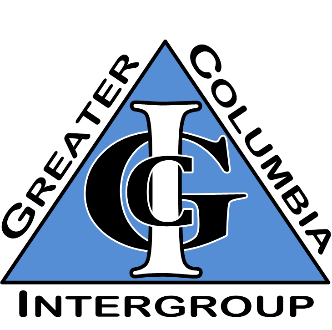 IGR Meeting September 20, 2022MEETING ID:    834 8089 6922 (NO PASSWORD REQUIRED)LINK:      https://us02web.zoom.us/j/83480896922(Waiting Room will Open at 6:30 pm)OPEN MEETING 6:45pm: Dave N., SERENITY PRAYER: Dave N., TWELVE TRADITIONS: SueIGR Reports: NOTE: The following IGRs were present and all reported STATUS QUO unless noted below: Sue – Park Road AcceptanceJason – Irmo Group: Thanksgiving Eating Meeting on November 18th: Fellowship at 6:30pm, Eat at 7pm, Speaker at 8pm at Salem United Methodist Church (1321 Salem Church Road, Irmo) Roy – Red BankDavid – Living SoberJim J – TwilightBrian – Wild BunchAdam T – Young People’sBeth R – HorseshoeKim – Broad River Road: Saturday December 10th Christmas/Anniversary Meeting with Speaker – Flyer to comeDrew – All In: Speaker meeting planned for October, will eventually do once a quarterGeorge S – Starting OverMelly – Back to BasicsBreanne – AwakeningsMegan – Positive Action: Thanksgiving Celebration on November 19th, Dinner at 5pm, Speaker at 6pm at Spring Valley Presbyterian Church (125 Sparkleberry Ln, Columbia, SC 29229); upcoming vote for schedule change (TBA)Jon – Shandon Happy HourStephen D – Shady GroveDonald – 5 Points Happy Hour
STEERING COMMITTEE REPORTSSecretary – Arran: Meetings minutes from August 2022 passed and approved at 6:57pm. Treasurer – Roy: Financial report for August 2022 presented by Roy. See attached documents. Motion to accept and passed at 6:59pm. Contributions report for August 2022 presented by Roy. See attached documents. Motion to accept and report passed at 7:01pm.Literature Chair – Peri: Literature inventory report for August 2022 presented by Peri. Motion to approve and passed at 7:02pm.Information Chair - Megan: Published updated S&P and it reflects all the changes that we have been discussing for the last few minutes, updating the daily count sheet and implementing some financial changes for the intergroup office. Updated office manual within a week. Updating holiday sign-up sheets and diverter schedules for 2023. Technology Chair – Scott:  Website and tech continues to run smoothly at the intergroup office. We are testing the website to bilingual to include our Spanish speakers to make our website more accessible for Spanish speakers. Please send us your group’s holiday flyers to post on the website! Old Business:Steering Committee Elections – Chairperson, Information Chair, TreasurerNominating committee is status quo Please continue to search for individuals willing to serve at the intergroup level – minimum of 2 years is required Extended Office HoursReport comparing sales before COVID and the sales that are generated during our longer days (Tuesday/Thursday) to see if it’s worth it to keep the office open lateThursday afternoon is the least busy – we might cut down the hours to just Tuesday open late Literature Price ListDave and Peri have completed the master list done to be used for the volunteers – the prices posted will be changed in the next couple of weeksWebsite ContentDiscussing whether to post the treatment meetings on the intergroup website, other intergroups DO post information for treatment/corrections meetings on their websiteWe want to find a way to post it on the website for general information, but keep it limited so that people won’t show up for meetings there Point of Sale SystemProgress for syncing of invoice, daily office financial summary and weekly/monthly financial reports – TBA Bridging the GapLooking for a new BTG coordinator – please keep this position in mind! New Business:ADJOURNMENT: Meeting Closed at 7:27 PM with Lord’s prayer.Next Steering Committee Meeting: 10/04/2022 live at 6:00pmNext I.G. Rep Meeting:  10/18/2022 at 6:45 PM zoom and live at IntergroupIntergroup email: GreaterColumbiaIntergroup@gmail.com